MAHENDRA MODEL SCHOOL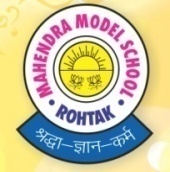 HOLIDAYS’ HOMEWORKCLASS – L.K.G						ENGLISH1.Read and Write Capital Alphabets – A TO Z and Small a to h. Once in a day for 10 days. 2.Write dictation (A TO Z and a to h) once in a day for 10 days.  Rhymes- learn rhymes (Ring a ring, Hot cross, Bits of Paper, Early to bed).					 Hindi 1.My first Book मे से अ से अ: और क से ण  तक पढ़ो ।2.प्रतिदिन  एक  पेज  क  से ड, ट से ण तक  और अ से अ: 10 दिन  तक लिखो ।3.कविताऍ याद करो : सवेरा,आदर्श बच्चे ,पानी बरसा,बिल्ली,मौसी ।					MATHS1.Read and Write forward counting from 1 to 50. Once in a day for 10 days. 2.Write dictation once in a day for 10 days. 					G.K TopicsLearn Colours, Parts of body, Classroom object, fruits or vegetables name.					Conversation QuestionQ.1- What is your name/father’s/Mother’s Name/Phone No?Q.2-In Which school/class do you study?Q.3-What do you say When you take something?Q.4-What do you wish in the morning/afternoon and night?Q.5-What should you say When you hurt somebody?Q.6-What is the Colour of your hair/teeth/blood?Q.7-What is the Colour of Milk, Grass?Q.8-How many Colours are in a rainbow?Q.9-What do you say When you depart from some person?Q.10- What is the name of your class teacher/Principal Sir/Director Madam and Administrator Sir ?NOTE:  SCHOOL WILL REMAIN CLOSED FOR SUMMER VACATION FROM 27.5.2019 TO 2.7.2019 AND WILL REOPEN ON 3.7.2019.Do Holidays’ Homework in Separate Three In One NotebookNote: You can see/ Download from school website : www.mahendramodelschoolrtk.co.in Downloads            Holidays homework              Class           Enter   